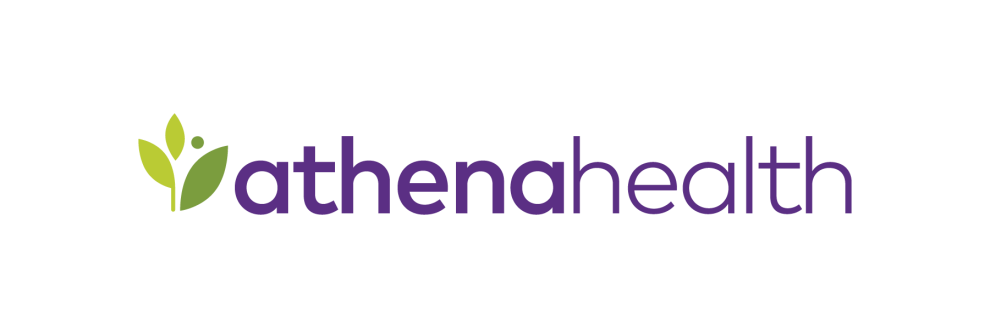 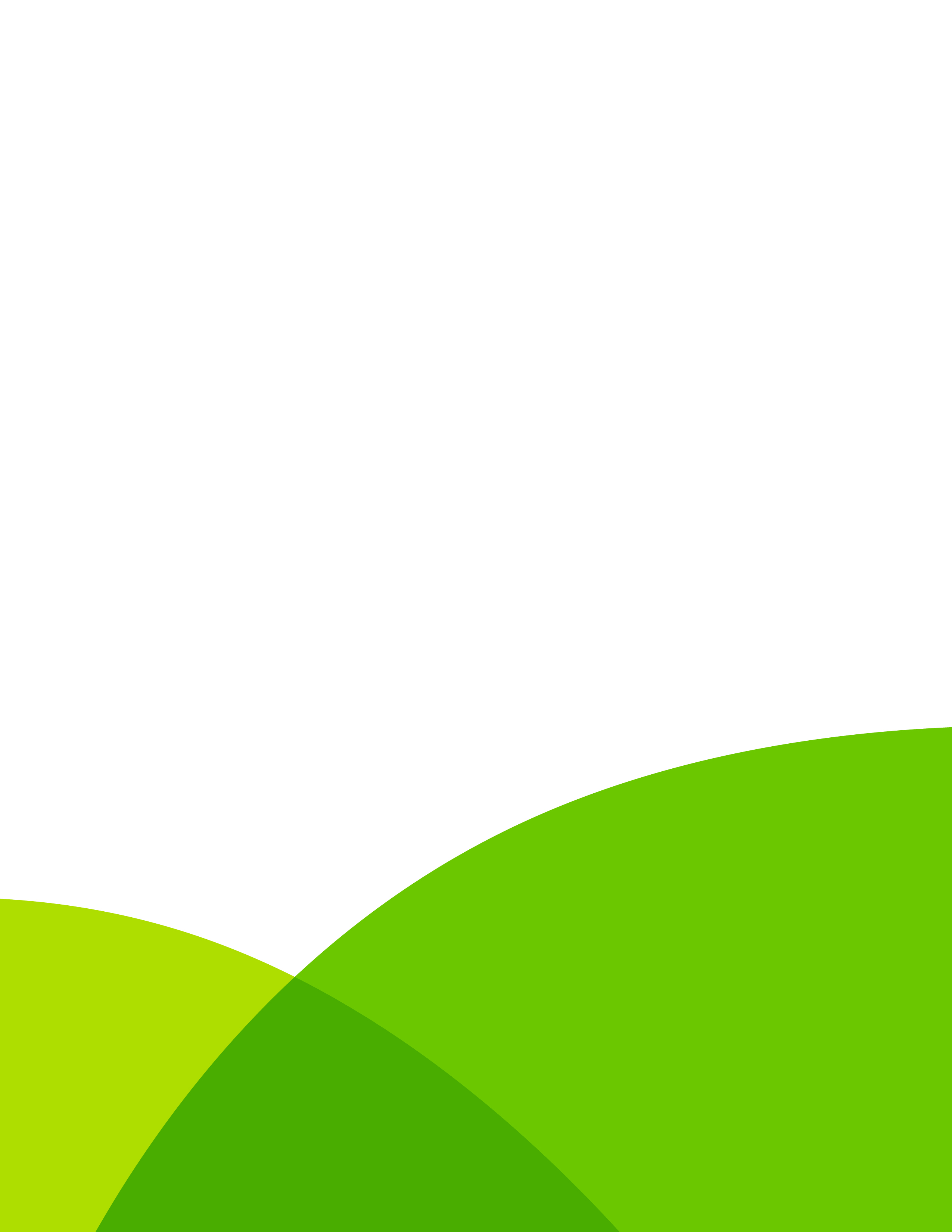 Project InformationPlease fill the following to the best of your ability.  While not all contacts are required, you should be able to submit at least two contacts at the onset of a new interface project.Project Overview: This is a standardized integration between athenahealth and Stratusi AAOE. athenahealth sends appointment information to Stratusi.Scoping ProcessPlease read this package and complete all form fields and check-boxes to the best of your ability.  Many have been pre-filled for your convenience as this is a pre-scoped standard interface. If there is a customization request during the implementation process clients are subject to a fee. If there is a request to customize post go-live, your practice will need to request a new custom interface, which will be subject to pricing.When this document is completed to your satisfaction, please approve the scope of the interface by typing your name below.Scope ApprovalI,      , agree to the interface design as described here in this document.Go-Live Authorization FormContinuing Service and Support Within two weeks after go-live your interface will be transitioned into our daily service and support structure.As a standard practice, athenahealth continuously monitors all client connections and will notify the contacts specified if an error occurs. All jobs are monitored and automatically restarted if idle. To contact athenahealth for help or support post go-live, the following resources are available:1 Integration Monitoring:  IntegrationMonitoringRequests@athenahealth.com2Interface Network Management: InterfaceNetworkManagement@athenahealth.com Additionally, it is required to provide support contact information for the client and trading partner for use by athenahealth interface support. When possible, general support hotlines and email address are preferred.Interface Go-Live SignoffReference is made to the Athenahealth services agreement (the “Agreement”) entered into by and between athenahealth, Inc. (“Athena”) and the client set forth on the signature page below (“Client”, “you” or “your”). In order to move your interface (or interface change requiring testing) (the “Interface”) into your athenaNet production environment, you must sign off on the functionality of the Interface by execution of this Go Live Authorization Form.  Client agrees to fully cooperate with Athena and provide all assistance reasonably necessary for Athena to create, implement and maintain the Interfaces.  Client acknowledges that Athena’s performance is contingent on Client’s timely and effective performance of its obligations and understands that the operability of the Interfaces depends on Client’s ability to maintain its own equipment and functionality.  Client has obtained or will obtain all consents, licenses, and waivers and has fulfilled all legal obligations that are necessary to allow Athena to create, implement and maintain the Interfaces.  It should be understood that additional changes to the scope of the Interface once loaded into athenaNet production will involve additional project work and potentially incur additional costs. Upon receipt of this signed form, Athena requires a minimum of 2 business days to move your Interface to go live.The terms of this Go Live Authorization Form are hereby incorporated into the Agreement and shall become effective upon Client’s signature below.  By signing below, Client acknowledges that it is satisfied with the functionality of the Interface set forth below and Client authorizes Athena to enable such Interface to be deployed to athenaNet production.Client:      By: _________________________________________Print Name:      Position:       Date:      General Informationathenahealth Practice Context IDathenahealth Practice Context IDathenahealth Interface Project Manager Nameathenahealth Interface Project Manager Nameathenahealth Interface Project Manager Contact Informationathenahealth Interface Project Manager Contact InformationEvent Number (provided by Interface Project Manager, for internal athenahealth tracking)Event Number (provided by Interface Project Manager, for internal athenahealth tracking)ContactRoleDetailsProject Business ContactResponsible for overall success of the projectName: Project Business ContactResponsible for overall success of the projectPhone: Project Business ContactResponsible for overall success of the projectEmail: Project Interface ContactInterface expert, responsible for continuing interface supportName: Project Interface ContactInterface expert, responsible for continuing interface supportPhone: Project Interface ContactInterface expert, responsible for continuing interface supportEmail: Project IT ContactNetworking and security expert, responsible for overall connectivityName: Project IT ContactNetworking and security expert, responsible for overall connectivityPhone: Project IT ContactNetworking and security expert, responsible for overall connectivityEmail: Vendor Contact #1Role:      Name: Vendor Contact #1Role:      Phone: Vendor Contact #1Role:      Email: Vendor Contact #2Role:      Name: Vendor Contact #2Role:      Phone: Vendor Contact #2Role:      Email: Technical OverviewTechnical OverviewTechnical OverviewThird Party SystemStratusi AAOEStratusi AAOEInterface TypeOutbound Appointments Outbound Appointments Schematic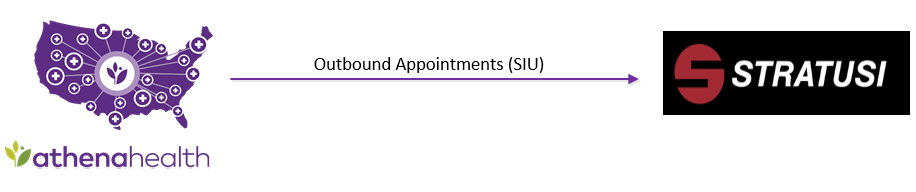 Product Description Product Description Data Transfer DirectionOutbound AppointmentsOutbound AppointmentsConnectivity MethodPoint-to-Point VPNPoint-to-Point VPNFormat & Frequency of Data TransferHL7 Real Time HL7 Real Time HL7 Message Type(s)Outbound (from athenaNet): SIUOutbound (from athenaNet): SIUFiltering You can filter outbound messages, so the interface sends them only for particular providers or departments.  Should the interface filter outbound messages?   If yes, please provide the names of the providers or departments you would like to filter by.      You can filter outbound messages, so the interface sends them only for particular providers or departments.  Should the interface filter outbound messages?   If yes, please provide the names of the providers or departments you would like to filter by.      Tablespace Setup – Custom FieldPlease add an appointment level custom field called “Surgery Descriptor”. This value will be sent in appointment messages(SCH.6.2). Field Name: Surgery Descriptor Field Type: Text Associate with: Appointment Options: Dropdown menu

Please add an appointment level custom field called “Surgery Descriptor”. This value will be sent in appointment messages(SCH.6.2). Field Name: Surgery Descriptor Field Type: Text Associate with: Appointment Options: Dropdown menu

NameCompanyTitleOffice PhoneMobile PhoneEmail